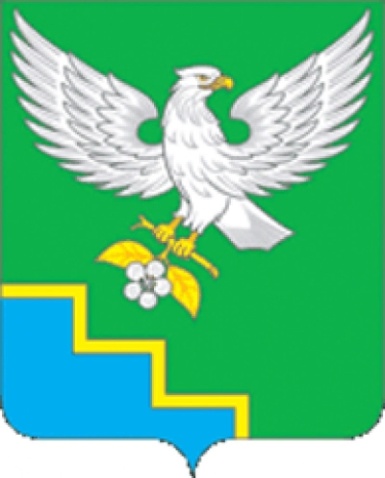 СОВЕТ НАРОДНЫХ ДЕПУТАТОВПЕРЛЁВСКОГО СЕЛЬСКОГО ПОСЕЛЕНИЯ СЕМИЛУКСКОГО МУНИЦИПАЛЬНОГО РАЙОНА ВОРОНЕЖСКОЙ ОБЛАСТИ ШЕСТОГО СОЗЫВАРЕШЕНИЕот 28.05.2024 г. № 162с. ПерлёвкаО признании утратившими силу отдельных решений Совета народных депутатов Перлёвского сельского поселения В соответствии с Федеральным законом от 06.10.2003 № 131-ФЗ «Об общих принципах организации местного самоуправления в Российской Федерации», Уставом  Перлёвского сельского поселения Семилукского муниципального района Воронежской области, в целях приведения в соответствие с действующим законодательством Совет народных депутатов Перлёвского сельского поселения Семилукского муниципального района Воронежской области решил:Признать утратившими силу  решения Совета народных депутатов Перлёвского сельского поселения Семилукского муниципального района Воронежской области:- от 17.03.2011 года           №   32 «О внесении изменений в Решение Совета народных депутатов Перлевского сельского поселения от 24.05.2006 года  № 40 «Об утверждении порядка управления и распоряжения  имуществом, находящегося в собственности муниципального образования Перлевское сельское поселение»»;- от 18.12.2009 года № 150 «О внесении изменений в решение Совета народных депутатов Перлевского сельского поселения №65 от 09.02.2007 г. «Об утверждении Положения о муниципальном земельном контроле в границах Перлевского сельского поселения»»;от 25.11.2011 года № 50 «Об утверждении Положения о муниципальном земельном контроле на территории Перлевского сельского  поселения Семилукского муниципального района Воронежской области»»;от 20.06.2012 г  № 83 «О внесении изменений и дополнений в решение Совета народных депутатов Перлевского сельского поселения от 25.11.2011 № 50 «Об утверждении Положения о муниципальном земельном контроле на территории Перлевского сельского поселения Семилукского муниципального района Воронежской области»»;- от 14.08.2011 г. N 42 «Об утверждении программы «Комплексное развитие систем коммунальной инфраструктуры Перлевского сельского поселения на 2011-2015 гг.»»;-  от  21.02. 2012 г. № 68 «Об утверждении местных нормативов градостроительного проектирования «планировка жилых, общественно-деловых ирекреационных зон Перлевского сельского поселения»»;- от 16.11.2015 года №14 «Об оплате труда выборного должностного лица местного самоуправления Перлевского сельского поселения Семилукского муниципального района, осуществляющего свои полномочия на постоянной основе»»;- от 21.04.2020г. № 175 «О внесении изменений в решение Совета народных депутатов от 16.11.2015 года № 14 «Об оплате труда выборного должностного лица местного самоуправления Перлевского сельского поселения Семилукского муниципального района, осуществляющего свои полномочия на постоянной основе»»;- от 25 .10. 2019г. № 154 «О внесении изменений в решение Совета народных депутатов от 16.11.2015 года №14 «Об оплате труда выборного должностного лица местного самоуправления Перлевского сельского поселения Семилукского муниципального района, осуществляющего свои полномочия на постоянной основе»»;- от 28 .05 2018г. № 109 «О внесении изменений в решение Совета народных депутатов от 16.11.2015 года №14 «Об оплате труда выборного должностного  лица местного самоуправления Перлевского сельского поселения Семилукского муниципального района, осуществляющего свои полномочия на постоянной основе»»;- от 12.05.2017 года №76 «О внесении изменений в решение Совета народных депутатов от 16.11.2015г. №14 «Об оплате труда выборного должностного лица местного самоуправления Перлевского сельского поселения Семилукского муниципального района, осуществляющего свои полномочия на постоянной основе»»;- от 26.03.2018г. № 103 «О Порядке ведения перечня видов муниципального контроля и органов местного самоуправления, уполномоченных на их осуществление»»;- от  21.05.2013 года №  112 «Об утверждении Положения о муниципальном жилищном контроле на территории Перлевского сельского поселения  Семилукского муниципального района Воронежской  области»».   2. Решение вступает в силу с момента его официального обнародования.3. Контроль за выполнением решения оставляю за собой.УТВЕРЖДАЮ: Глава Перлёвского сельского поселения Семилукского муниципального района Воронежской области  _________________И.И.Стадников АКТ28.05.2024 годасело ПерлёвкаОб обнародовании решения Совета народных депутатов Перлёвского сельского поселения от 28.05.2024 года № 162 «О признании утратившими силу отдельных решений Совета народных депутатов Перлёвского сельского поселения»Мы, нижеподписавшиеся, Рыжкова Ирина Федоровна – директор МКУК Перлёвский сельский Дом культуры 1976 года рождения, зарегистрированной по адресу: с. Перлёвка, улица Транспортная, дом № 13;Недомолкина Светлана Петровна - инспектор администрации Перлёвского сельского поселения, 1970 года рождения, зарегистрированная по адресу: с. Перлёвка, переулок Полевой, дом № 8;Ракшин Владимир Викторович – ведущий специалист   администрации Перлёвского сельского поселения, 1971 года рождения, зарегистрированный по адресу: с. Перлёвка, улица Береговая, дом № 9составили настоящий акт о том, что на стендах в зданиях: Перлёвского сельского Дома культуры по адресу: с. Перлёвка, улица Транспортная, дом № 11; администрации Перлёвского сельского поселения по адресу: с. Перлёвка, улица Центральная, дом №54; разместили вышеуказанное решение.Настоящий акт составлен в одном экземпляре и хранится вместе с первым экземпляром обнародованного правого акта.Подписи:_______________ Рыжкова И. Ф. _______________ Недомолкина С.П. _______________ Ракшин В.В.Глава Перлёвскогосельского поселения                           И. И. Стадников